NÚCLEO ESCOLAR ALDINO LÉO SCHEIDDISCIPLINA: ARTE                                 PROFESSORA: ANGÉLICA NARDINOALUNO:                                                       ANO: 1º ANOENDEREÇO:                            DATA: 05/05/2020A CASA – VINICIUS DE MORAESERA UMA CASA, MUITO ENGRAÇADA
NÃO TINHA TETO, NÃO TINHA NADA
NINGUÉM PODIA ENTRA NELA NÃO
PORQUE NA CASA NÃO TINHA CHÃONINGUÉM PODIA DORMIR NA REDE
PORQUE NA CASA NÃO TINHA PAREDE
NINGUÉM PODIA FAZER PIPI
PORQUE PINICO NÃO TINHA ALIMAS ERA FEITA COM MUITO ESMERO
NA RUA DOS BOBOS, NÚMERO ZERO
MAS ERA FEITA COM MUITO ESMERO
NA RUA DOS BOBOS, NÚMERO ZERO.- RELEMBRANDO A CANÇÃO, CANTE ELA;- CONSTRUIR UMA MAQUETE DE UMA CASA COM OS MATERIAIS QUE ENCONTRAREM DISPONÍVEIS EM CASA, COMO EXEMPLO: GALHOS, FOLHAS, PAPÉIS DIVERSOS, MADEIRA, PAPELÃO, ISOPOR, TECIDOS E AFINS;- FAZER A PINTURA DA CASA COM A TINTA QUE TIVER DISPONÍVEL; (POSTAREI NO GRUPO DO WHATSAPP RECEITA DE TINTA CASEIRA)- IMPORTANTE: MANDAR A FOTO DA MAQUETE PRONTA PARA A PROFESSORA; 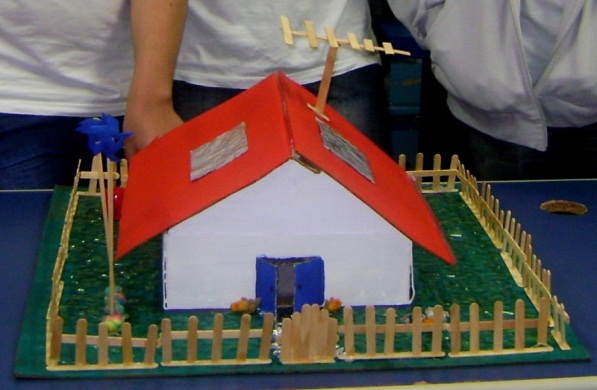 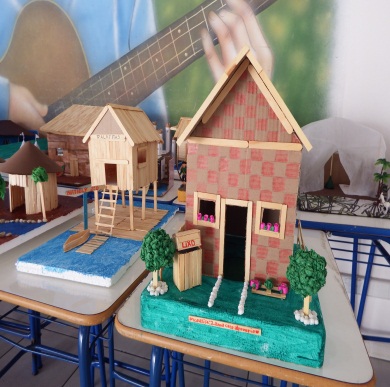 